APPENDIX A - FULL APPLICATION CHECKLIST (BY INVITATION ONLY)APPENDIX B - RESOLUTION TEMPLATEResolution No:  	 RESOLUTION (GOVERNING BODY OF GRANTEE)APPROVING THE APPLICATION FOR GRANT FUNDS FOR THE SAN DIEGO RIVER CONSERVANY PROPOSITION 68 GRANT PROGRAMWHEREAS, the Legislature and Governor of the State of California have provided funds for the program shown above; andWHEREAS, the San Diego River Conservancy has been delegated the responsibility for the administration of this grant program, establishing necessary procedures; andWHEREAS,  said  procedures  established  by  the  San Diego River Conservancy  require  a resolution certifying the approval of application(s) by the Applicants governing board before submission of said application(s) to the Conservancy; andWHEREAS, the Applicant, if selected, will enter into an agreement with the Conservancy to carry out the projectNOW, THEREFORE, BE IT RESOLVED that the_                                           (Governing Body)1.  Approves the filing of an application for the (name of the project);2.  Certifies that Applicant understands the assurances and certification in the application; and,3.  Certifies that Applicant or title holder will have sufficient funds to operate and maintain the project(s) consistent with the land tenure requirements; or will secure the resources to do so; and,4.  Certifies that it will comply with all provisions of Section 1771.5 of the California Labor Code; and,5.  If applicable, certifies that the project will comply with any laws and regulations including, but not limited to, the California Environmental Quality Act (CEQA), legal requirements for building codes, health and safety codes, disabled access laws, and, that prior to commencement of construction, all applicable permits will have been obtained; and,6.  Certifies that applicant will work towards the State Planning Priorities intended to promote equity, strengthen the economy, protect the environment, and promote public health and safety as included in Government Code Section 65041.1, and7.  Appoints the (designate position, not person occupying position)                                          , or designee, as agent to conduct all negotiations, execute and submit all documents including, but not limited to applications, agreements, payment requests and so on, which may be necessary for the completion of the aforementioned project(s).Approved and adopted the  	day of  		20 	. I, the undersigned, hereby certify that the foregoing Resolution Number  		was duly adopted by the  	.(Governing Body)Clerk/Secretary for the Governing BoardAPPENDIX C - CERTIFICATION LETTER REQUIREMENTSIf an applicant does not have a governing board, a certification letter from the organization’s director or chief executive officer must be furnished. The letter must:1.  Approve the application for grant funds from the San Diego River Conservancy Prop 68 Grant Program.2.  Approve the filing of an application for the (project).3.  Certify that the applicant understands the assurances and certification in the application.4.  Certify that applicant or title holder has or will have sufficient funds to operate and maintain the project(s).5.  Certify  that  the  project  will  comply  with  any  laws  and  regulations  that  apply  to development projects including, but not limited to, the California Environmental Quality Act (CEQA), legal requirements for prevailing wages, building codes, health and safety codes, and disabled access laws.6.  Certify that prior to commencement of construction all applicable permits will have been obtained.7.  Certify that it will comply with all provisions of Section 1771.5 of the California LaborCode.8.  Certifies that applicant will work towards the State Planning Priorities intended to promote equity, strengthen the economy, protect the environment, and promote public health and safety as included in Government Code Section 65041.1.9.  Appoint  the  (designate  position,  not  person  occupying  position),  or  designee, 	as agent to conduct all negotiations, execute and submit all documents including, but not limited to applications, agreements, payment requests and so on, which may be necessary for the completion of the aforementioned project(s).10. Contain the signature of the Director or Chief Executive Officer.APPENDIX D – NATIVE AMERICAN CONSULTATION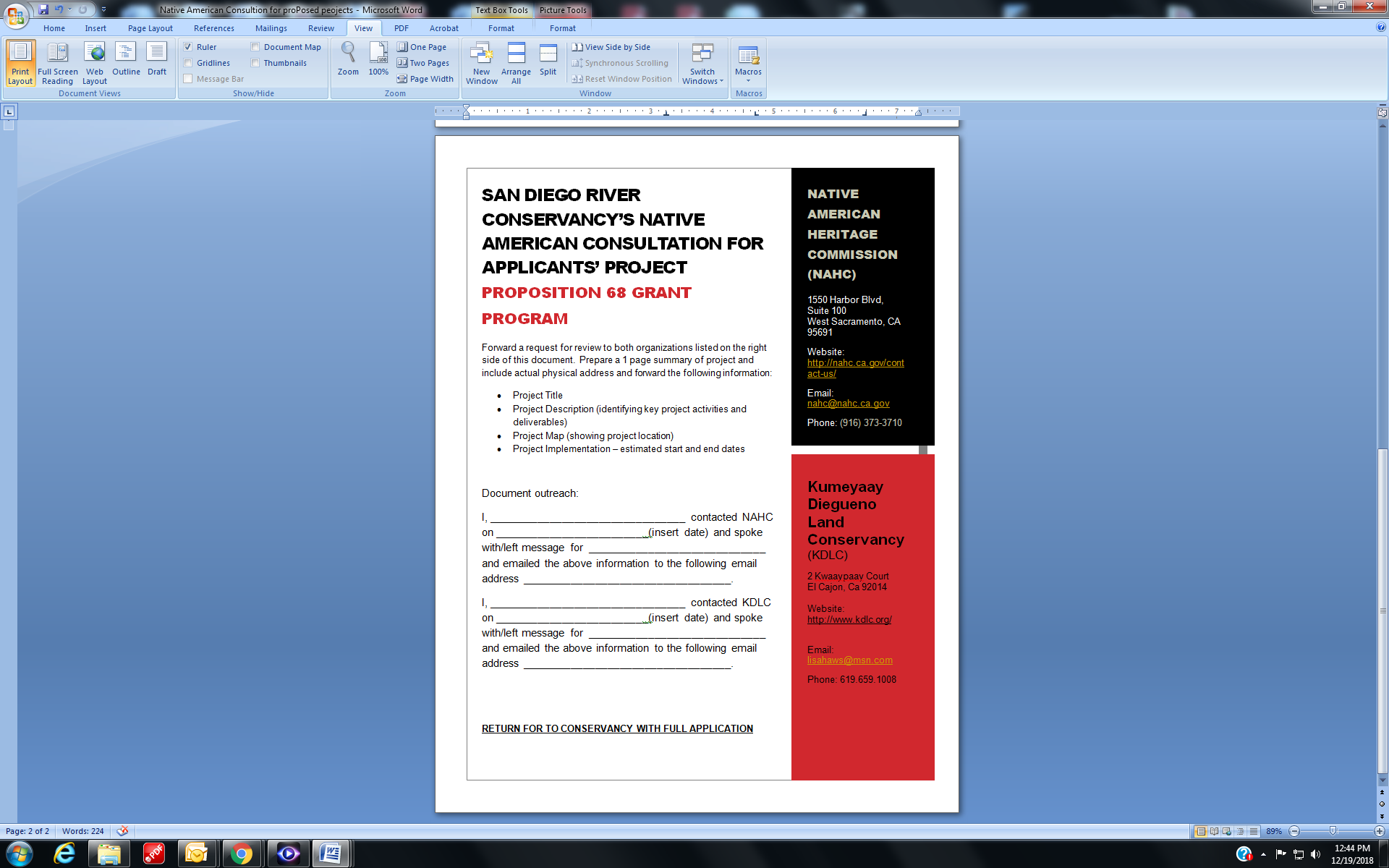 APPENDIX E - ELIGIBLE COSTSDirect project-related costs incurred during the project performance period specified in the grant agreement will be eligible for funding. All eligible project costs must be supported by appropriate documentation. Costs incurred outside of the project performance period, and overhead rates/costs are not eligible for reimbursement (see Appendix P for definition of overhead costs).All projects must comply with all provisions of Section 1771.5 of the California Labor Code. Include prevailing wages in the cost estimates, as applicable. Refer to the Department of Industrial Relations’ Division of Labor Statistics and Research Web site at http://www.dir.ca.gov/DLSR/PWD/index.htm for general prevailing wage determinations.A.  DevelopmentProject Management – Up to 25 percent (25%) of the grant funds may be spent on non- construction costs (CEQA compliance, environmental impact reports and assessments, planning and design, assessments, utility coordination, architecture and engineering, construction plans, bid preparation, direct project administration and management).Personnel or employee services – Costs for services of the grantee's employees directly engaged in project execution must be computed according to the grantee's prevailing wage or salary scales, and may include fringe benefit costs such as vacations, sick leave, Social Security contributions, etc., that are customarily charged to the recipient's various projects. Costs charged to the project must be computed on actual time spent on the project and evidenced by time and attendance records describing the work performed on the project as well as payroll records. Overtime costs are allowed under the recipient's established policy provided the regular work time was devoted to the same project.Salaries and wages claimed for employees working on State grant-funded projects must not exceed the grantee's established rates for similar positions.Construction - All necessary labor and construction activities, from site preparation (including demolition, excavation, grading, soil/water testing, monitoring during construction, on-site/field supervisor, etc.) to the completion of the project are eligible costs.Equipment owned by the grantee may be charged to the project for each use. Equipment use charges must be made in accordance with the grantee's normal accounting practices. The equipment rental rates published by the California Department of Transportation or local prevailing rental rates may be used as a guide.If the grantee's equipment is used, a report or source document must describe the work performed, indicate the date and hours used, relate the use to the project, and be signed by the operator and supervisor.Equipment may be leased, rented, or purchased, whichever is most economical. If equipment is purchased, its residual market value must be credited to the project costs upon project completion.Supplies and materials may be purchased for a specific project or may be drawn from a central stock, providing they are claimed at a cost no higher than paid by the grantee. When supplies and/or materials are purchased with the intention of constructing a piece of equipment, a structure or a part of a structure, the costs that are charged as supplies and materials may be capitalized according to the grantee’s normal practice or policy. If capitalized, only that cost reasonably attributable to the project may be claimed under the project.Other expenditures - In addition to the major categories of expenditures, funding may be provided for miscellaneous costs necessary for execution of the project at the discretion of the Conservancy. Some of these costs may include:•	Premiums on hazard and liability insurance to cover personnel and/or property.•	Work performed by another section or department of the grantee's agency that can be documented as direct costs to the project. (See requirements above under personnel or employee services).•	Transportation costs for moving equipment and/or personnel.•	Community access (up to 5% of grant)B. AcquisitionCosts of acquiring real property are eligible and include the purchase price of the property at the approved fair market value, appraisals, and surveys for boundary adjustments, preliminary title reports, escrow fees and title insurance fees. Direct staff and consultant costs are limited to $10,000 per grant. Costs of obtaining State approvals of purchase price and transaction reviews from the Department of General Services are also allowable.Relocation costs are allowable for acquisition projects that result in displacement of any person and/or business. Grantee must comply with the State Relocation Act requirements (Government Code, Chapter 16, Section 7260 et seq.), even if relocation costs are not claimed for funding as part of the grant request.C. All ProjectsContingency – Up to 10% of the grant may be budgeted for contingency costs. All such costs must be eligible per these guidelines. Contingency funds may not be used to increase the amount of funds used for project management beyond the 25 % maximum nor any other caps set forth in the guidelines.Signs and interpretive aids – Costs include construction of exhibits, kiosks, display boards or signs located at and communicating information about the project and the costs of required acknowledgement signs APPENDIX F - LAND ACQUISITION FORM(Complete one form for each escrow)Acquisition Schedule	Timeframe	CommentsLAND ACQUISITION FORM, Continued - INSTRUCTIONS Complete a separate form for each escrow.1.  Estimated Fair Market Value of Land and Improvements – Provide an estimate for each parcel. On a separate sheet, describe existing improvements and explain the proposed use or disposition.Note: The State, through the Department of Real Estate Services must approve the fair market value of the acquisition.2.	Required Signage – Provide an estimated cost of required signage.3.  Preliminary Costs – Provide an estimate of the preliminary acquisition costs. Direct staff and consultant costs are limited to $10,000 per grant.4.  Cost of State Approval of Appraisal, Transaction Review, etc. – For cost estimation purposes, use $10,000 per escrow.5.  Contingency – Grantees are allowed to use ten percent (10%) for contingency to cover unexpected eligible costs.6.  Acquisition Timeline – Provide the estimated dates of completion for each acquisition task. (Grantee should submit evidence of progress on the acquisition, e.g. appraisal, title report, purchase documents, correspondence with owner, etc., within 6 months of grant execution.)7.  Other – Include any additional tasks directly related to the proposed acquisition.APPENDIX G - PROPERTY DATA SHEETUse the Property Data Sheet to list the owner(s) of all parcels included in the proposed project. Indicate and attach all required documents including any clarifying comments below. Attach additional sheets if necessary.Comments:Total Number of Parcels:   	Total Number of Acres:   	22APPENDIX H - SITE CONTROL/LAND TENURE REQUIREMENTSThe Conservancy recognizes that specific activities may change over time; however all uses on the project property must remain compatible with the Conservancy’s Grant Program in accordance with the following requirements:Acquisition projects -The grantee or the grantee’s successor in interest shall hold the real property only for the purpose for which the grant was made and make no other use or sale or other disposition of the property without the written permission of the Conservancy.Development projects -The grantee shall maintain and operate the property developed pursuant to this grant for a period of time as defined in the Grant Agreements, Exhibit entitled Maintenance and Operation Agreement:All projects•	All projects are subject to the recordation of a document against the real property that defines the Conservancy’s interest in the property whether the grantee owns the property or not.  Exceptions may be granted as appropriate and at the sole discretion of the Conservancy.•	The grantee shall not use or allow the use of any portion of the real property as security for any debt.•	With the approval of the Conservancy, the grantee or the grantee’s successor in interest in the property may enter into an agreement with another party to maintain and operate the property in accordance with this program. At a minimum, the agreement must do the following:1.  Clearly spell out the roles of each party in detail,2.  Be signed by both parties signifying their acceptance,3.  Not terminate prior to the length of site control/land tenure required by the grant agreement (only agreements that allow early termination for cause or by mutual consent will be acceptable) and,4.   Include language that the grantee would resume responsibility for ongoing operations and maintenance in the event of cancellation.•	Grantee may be excused from its obligations for operation and maintenance of the project site only upon the written approval of the Conservancy for good cause. “Good cause” includes, but is not limited to, natural disasters that destroy the project improvements and render the project obsolete or impracticable to rebuild.APPENDIX I – WILLING SELLER LETTER (ACQUISITIONS ONLY)(Letter from Willing Seller acceptable if Purchase Option Agreement is not available.)All acquisition application packages must include the signed purchase option agreement. If not available, for application purposes only, it is okay to submit willing seller letters from each legal owner. The letter must include the following information and be signed and dated from the legal owner(s) of each parcel to be acquired.(Sample -- Willing Seller Letter)Date:To:	San Diego River ConservancyProposition 68 Grant ProgramFrom:	Name(s) of Legal Owner (Trust, etc.)Address of Legal Owner(s)Re:	Parcel numbers: County:Property Address:To Whom It May Concern:This letter is provided to confirm that (name of owner, trust, etc.), owner of the above referenced property, is a willing participant in the proposed real property transaction. Should grant funds be awarded to the grant applicant (name of grant applicant), then (name of owner, trust, etc.), as Seller, is willing to enter into negotiations for the sale of the real property for a purchase price not to exceed fair market value.Acknowledged:Signature of ALL parties required to sign for a sale	Date signedAPPENDIX J - ENVIRONMENTAL COMPLIANCETo demonstrate compliance with the California Environmental Quality Act Division 13 (commencing with Section 21000; 14 California Code of Regulations section 15000 et seq. [“CEQA”]), applicants must submit one of the following (a draft is acceptable for application purposes).a.  Notice of Exemption stamped by the county clerk if the project is categorically exempt.b.  Negative Declaration and Initial Study including the checklist and Notice of Determination stamped by the county clerk or State Clearinghouse with the State Clearinghouse response, as applicable.c.  Final Environmental Impact Report with Initial Study including the checklist and Notice ofDetermination with State Clearinghouse response.d.  For b and c: include documentation that the State of California Department of Fish andGame CEQA fee was paid or is not applicable. e.  Initial Study checklist onlyf.	A current and complete Initial Study with a description of how the grantee will complete CEQA compliance within one year from the date of grant agreement. Remaining CEQA requirements may be met as part of the grant work plan. However, grant funds for construction or acquisition will be available only after the project is in compliance with CEQA and other environmental laws. Funds for planning and document preparation may be available sooner, if included in the grant work plan.g.  For  projects  included  in  a  Master  Environmental  Impact  Report  (MEIR),  CEQA compliance shall include a copy of the subsequent Initial Study for the proposed project together with a copy of the Notice of Determination, stamped by the county clerk or State Clearinghouse, as applicable.h.  Where a lead agency cannot make the findings required in Section 21157.1 Subdivision (c) of the California Public Resources Code for a subsequent Project, CEQA compliance shall include  a  copy of  the  Mitigated  Negative  Declaration  or Environmental  Impact ReportPursuant to Section 75102 of the Public Resources Code, before the adoption of a negative declaration or environmental impact report, the lead agency shall notify the proposed action to a California Native American tribe, which is on the contact list maintained by the Native American Heritage Commission, if that tribe has traditional lands located within the area of the proposed project.APPENDIX K - PROJECT PERMIT/APPROVAL STATUSList is not all inclusive. It is Grantee’s responsibility to comply with all applicable permits.APPENDIX L - SIGN GUIDELINES Types of Signs1)  Construction - A sign acknowledging the funding source is required during construction.2)  Post Completion - All grantees are required to post a sign at the project site upon completion of the project.  The sign must be available for the final inspection of the project and be in place for a minimum of four (4) years from date of project completion.  Grantee is responsible to replace sign if it is destroyed or removed prior to four year post project completion.  The minimum sign size is 2’ X 3’ the minimum size for the logo is 1’ X 1’ .  If approved by the Conservancy the same sign can be used during construction and completion.Language for SignsAll signs will contain the following minimum language as seen on the side panel to the right. The name of the director of the local public agency or other governing body may also be added. The sign may also include the names (and/or logos) of other partners, organizations, individuals and elected representatives these logos maximum size shall be 6” x 6”.LogoAll signs must contain the logo for the San Diego River Conservancy and the Parks and Water Bond Act. The logo is available at http://resources.ca.gov/grants/logo-art/. The logo must be mounted in an area to maximize visibility and durability. Each edge of the logo itself must be a  minimum  of  12”  X  12”.    Exceptions  may  beProject Title/Description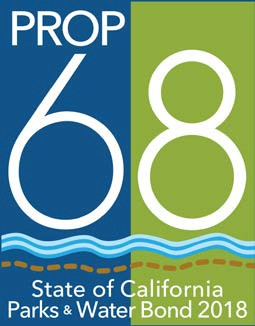 Another project funded through the San Diego River Conservancy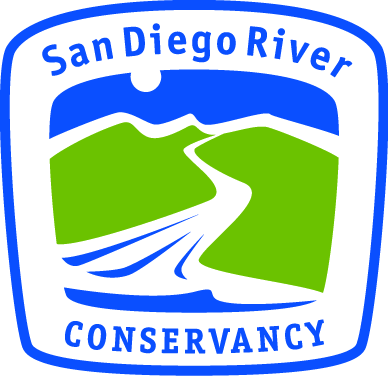 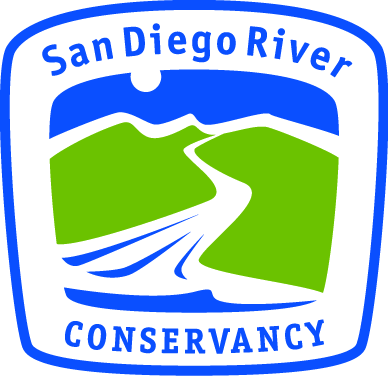 GAVIN NEWSOM, GOVERNORWade Crowfoot, Secretary forNatural Resourcesapproved when at the discretion of the Conservancy.Sign ConstructionAll materials used shall be durable and resistant to the elements and graffiti. The California Department of Parks and Recreation and California Department of Transportation standards can be used as a guide for gauge of metal, quality of paints used, mounting specifications, etc.Sign CostThe cost of the sign(s) is an eligible project cost. Permanent signage is encouraged.Conservancy ApprovalThe grantee shall submit proposed locations, size, number of signs and language for Conservancy approval prior to ordering signs. Final funds for development and/or construction projects will not be reimbursed until signage has been approved and installed.APPENDIX M - SAMPLE MEMORANDUM OF UNRECORDED GRANT AGREEMENT/DEED RESTRICTIONS(Do NOT fill out as part of application)Recording requested by, and            ) when recorded, return to:                  ) State of California                              ) San Diego River Conservancy           ) Attn: Executive Officer                        )1350 Front Street, Suite 3024            ) San Diego, CA 92101                       )Space above this line for Recorder’s useMEMORANDUM OF UNRECORDED GRANT AGREEMENT/DEED RESTRICTIONSThis	Memorandum	of	Unrecorded	Grant	Agreement	(Memorandum),	dated	as	of 	, 20 	, is recorded to provide notice of an agreement between the State ofCalifornia, by and through the San Diego River Conservancy (“Conservancy”) and(“Grantee”).RECITALS•	On or about   	,  	, Conservancy and Grantee entered into acertain  Grant  Agreement,  Grant  No.   	(“Grant”), pursuant to which Agencygranted  to  Grantee  certain  funds  for  the  acquisition  of  certain  real  property,  more particularly described in attached Exhibit A and incorporated by reference (the “Real Property”).•	Under the terms of the Grant, Agency reserved certain rights with respect to the RealProperty.•	Grantee desires to execute this Memorandum to provide constructive notice to all third parties of certain Agency reserved rights under the Grant.NOTICE•	The Real Property (including any portion of it or any interest in it) may not be sold or transferred without the written approval of the State of California, acting through the Natural Resources   Agency,   or   its   successor,   provided   that   such   approval   shall   not   be unreasonably withheld as long as the purposes for which the Grant was awarded are maintained.•	The Grantee shall not use or allow the use of any portion of the real property for mitigation without the written permission of the State.•	The Grantee shall not use or allow the use of any portion of the real property as security for any debt.•	For additional terms and conditions of the Grant, reference should be made to the GrantAgreement, which is on file with the San Diego River Conservancy, 1350 Front Street, Suite 3024, San Diego, CA 92101GRANTEE:By: 	APPENDIX N – CALIFORNIA CONSERVATION CORPS CONSULTATION (REQUIRED)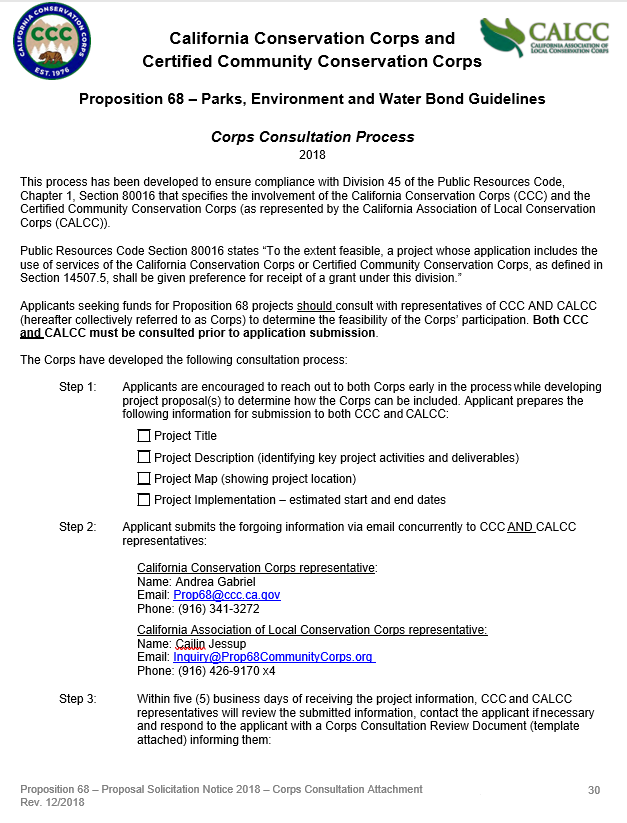 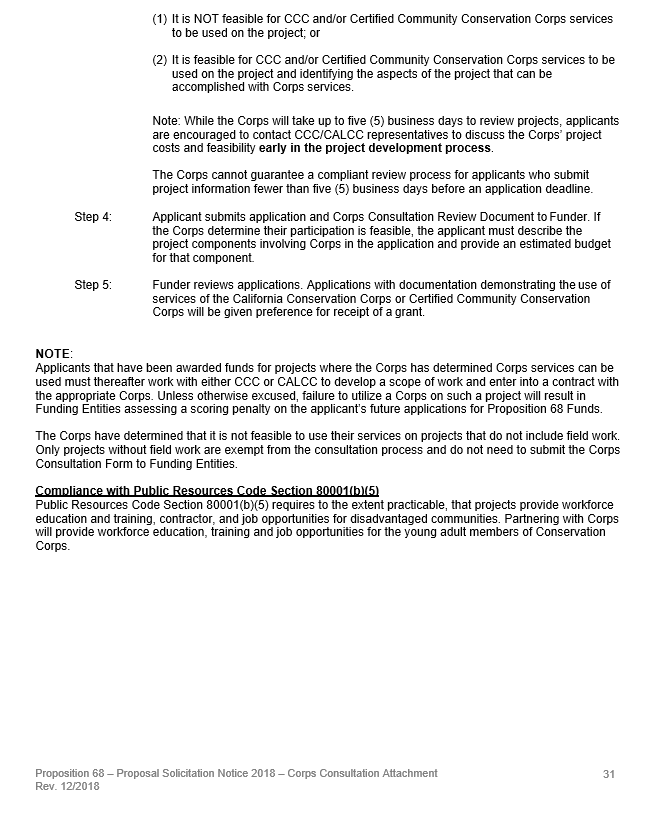 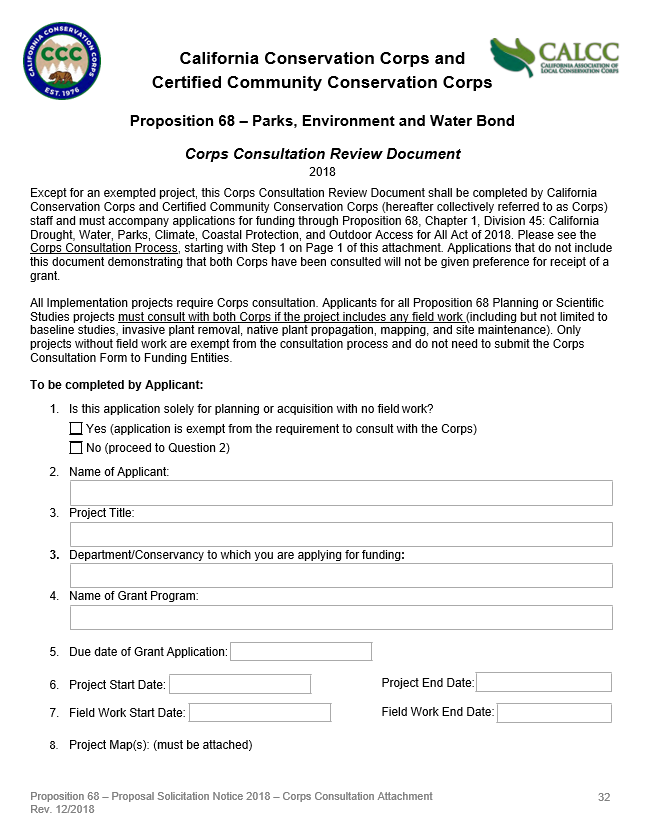 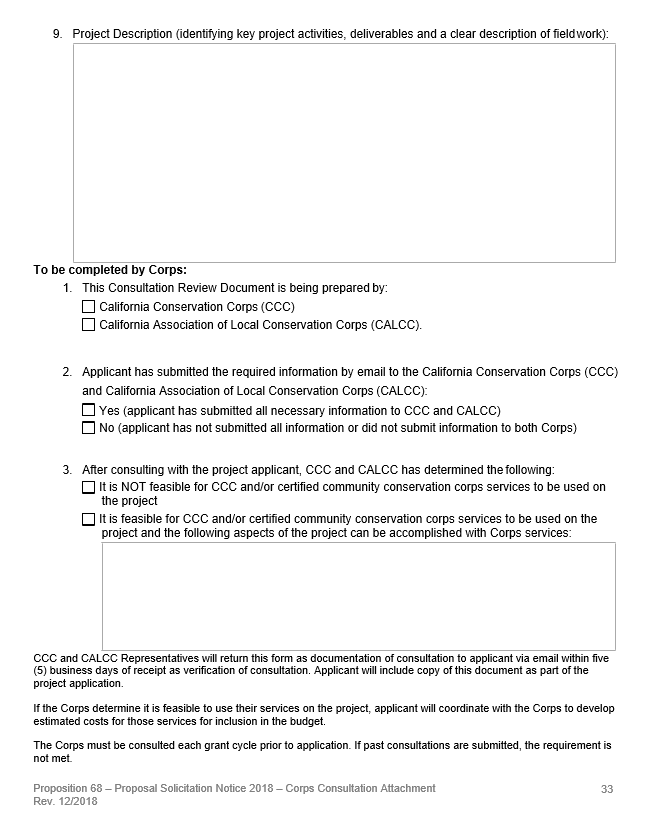 APPENDIX O – SAMPLE OF Eligible ProjectsAPPENDIX P – AVAILABLE RESOURCESCalifornia Conservation Corps https://ccc.ca.gov/contact/California Department of Industrial Relations Prevailing Wage Determination https://www.dir.ca.gov/OPRL/DPreWageDetermination.htmCAL FIRE’s Tree Planting Standards and Specifications http://www.fire.ca.gov/resource_mgt/downloads/CALFIRE_Nursery_Standards_and_Specs11_12. pdfCalifornia Native Plant Society http://www.cnps.org/cnps/grownative/lists.php/California Stormwater Quality Association https://www.casqa.org/resources/california-lid-portalCommunity FactFinder (SCORP)http://www.parksforcalifornia.org/communitiesDepartment of Water Resources Disadvantaged Communities Mapping Tool https://gis.water.ca.gov/app/dacs/Governor’s Office of Planning and Research CEQA Documents http://opr.ca.gov/clearinghouse/ceqa/document-submission.htmli-Tree Planting https://planting.itreetools.org/i-Tree Streets http://www.itreetools.org/Local Conservation Corps http://calocalcorps.org/local-conservation-corps/Save Our Water http://saveourwater.com/Water Use Classification by Landscape Species (WUCOLS)http://ucanr.edu/sites/WUCOLS/ END OF GUIDELINESAll items below must be submitted to the Conservancy by July 30, 2019  June_______________________All items below must be submitted to the Conservancy by July 30, 2019  June_______________________All items below must be submitted to the Conservancy by July 30, 2019  June_______________________All items below must be submitted to the Conservancy by July 30, 2019  June_______________________San Diego River Conservancy ApplicationSan Diego River Conservancy ApplicationSan Diego River Conservancy ApplicationSigned Authorizing Resolution or Certification LetterSigned Authorizing Resolution or Certification LetterSigned Authorizing Resolution or Certification LetterEligibility for Nonprofit Applicants – proof of current business with Secretary of StateEligibility for Nonprofit Applicants – proof of current business with Secretary of StateEligibility for Nonprofit Applicants – proof of current business with Secretary of StateEnvironmental Compliance (CEQA) - Project Permit / Approval StatusEnvironmental Compliance (CEQA) - Project Permit / Approval StatusEnvironmental Compliance (CEQA) - Project Permit / Approval StatusAdequate Site Control / Land Tenure (I.e. Proof of ownership such as tax rolls, grant deed, etc.)Adequate Site Control / Land Tenure (I.e. Proof of ownership such as tax rolls, grant deed, etc.)Adequate Site Control / Land Tenure (I.e. Proof of ownership such as tax rolls, grant deed, etc.)  Project location map  Project location map  Project location mapSite PlanFor projects, also submit:Physical address or GPS coordinatesConcept Plan or and map of project footprintNative Plant List Applicable for the SiteSite PlanFor projects, also submit:Physical address or GPS coordinatesConcept Plan or and map of project footprintNative Plant List Applicable for the SiteSite PlanFor projects, also submit:Physical address or GPS coordinatesConcept Plan or and map of project footprintNative Plant List Applicable for the SiteFIVE (5) Photographs of site/ project locationFIVE (5) Photographs of site/ project locationFIVE (5) Photographs of site/ project locationFlood Project InformationFlood Agency ConcurrenceFlood Project InformationFlood Agency ConcurrenceFlood Project InformationFlood Agency ConcurrenceFloodplain MapEvidence of Disadvantaged or Severely Disadvantaged (if applicable)Evidence of Disadvantaged or Severely Disadvantaged (if applicable)Evidence of Disadvantaged or Severely Disadvantaged (if applicable)Support LettersSupport LettersSupport LettersProperty Data SheetProperty Data SheetProperty Data SheetAssessor’s Parcel Map(s) of all parcelsAssessor’s Parcel Map(s) of all parcelsAssessor’s Parcel Map(s) of all parcelsNative American consultationNative American consultationNative American consultationCalifornia Conservation Corps consultationCalifornia Conservation Corps consultationCalifornia Conservation Corps consultationFor Acquisition Projects:For Acquisition Projects:For Acquisition Projects:For Acquisition Projects:Land Acquisition FormLand Acquisition FormLand Acquisition FormEvidence of Willing SellerEvidence of Willing SellerEvidence of Willing SellerStewardship Plan (conservation easements)Stewardship Plan (conservation easements)Stewardship Plan (conservation easements)Appraisal and/or Preliminary Title Report (if available)Appraisal and/or Preliminary Title Report (if available)Appraisal and/or Preliminary Title Report (if available)Following Roll Call Vote:Ayes:Nos:Absent:Project Title:Project Title:Project Title:Project Title:Project Title:Project Title:Assessor’s Parcel Number(s):Assessor’s Parcel Number(s):AcreageFee Title orEasementWilling SellerName and AddressWilling SellerName and AddressAssessor’s Parcel Number(s):Assessor’s Parcel Number(s):ACQUISITION COST ESTIMATEACQUISITION COST ESTIMATEACQUISITION COST ESTIMATEACQUISITION COST ESTIMATEACQUISITION COST ESTIMATEACQUISITION COST ESTIMATETotal CostsRPOther Sources of Funds(specify by name)Other Sources of Funds(specify by name)Other Sources of Funds(specify by name)Total CostsRPEstimated Fair Market Value of propertyRelocation CostsPreliminary Title Reports, AppraisalEscrow Fees, Title Insurance, ClosingCostsSurveying (limited to boundary line adjustment)Direct costs (staff and consultants) – limited to$10,000 per grantState approval costs of appraisal, transaction review etc.Contingency (Not to exceed 10% of total grant)Required signageOther (Specify)Grand TotalComplete AppraisalSubmit appraisal and title report for State reviewSubmit instruments of conveyance, etc.Close of escrow (submit all final closing documents specified in the grant agreement)Install Bond Acknowledgement SignClose-outNoOwner NameAssessor ParcelNumber(s)AcreageIf parcel(s) owned by applicant(s), indicate type of ownershipIf parcel(s) owned by applicant(s), indicate type of ownershipIf parcel(s) owned by applicant(s), indicate type of ownershipFor all parcels, indicate document used to demonstrate ownership and attach a copy of each document-clearly labeled with the APN-to this documentIf parcel(s) not owned by applicant(s) indicate document verifying Permission to Develop and attachIf parcel(s) not owned by applicant(s) indicate document verifying Permission to Develop and attachIf parcel(s) not owned by applicant(s) indicate document verifying Permission to Develop and attachIf parcel(s) not owned by applicant(s) indicate document verifying Permission to Develop and attachIf parcel(s) not owned by applicant(s) indicate document verifying Permission to Develop and attachEntity to perform O&M# of years O&M to be performedNoOwner NameAssessor ParcelNumber(s)AcreageFee SimpleEasementOther(describe)Proof of Ownership (tax bill, grant deed, etc.)O&M AgreementLeaseJPALetter fromOwnerOther(describe)Entity to perform O&M# of years O&M to be performed12345678910Permitting AgencyType of RequirementRequired?Applied?Acquired?DateAnticipatedState Agencies:State Agencies:State Agencies:State Agencies:State Agencies:State Agencies:California Department ofFish and GameStreambed Alteration AgreementPermit (Section 1600)California Department ofFish and GameIncidental Take PermitCalTransEncroachment PermitCoastal CommissionCoastal Development PermitCoastal CommissionLetter of ConsistencySan Diego Regional Water Quality Control Board401 Water Quality Certification orWaste Discharge RequirementState Water ResourcesControl BoardWater Rights PermitState Water ResourcesControl BoardGeneral Industrial Storm WaterPermitState Office of HistoricPreservationCultural Resources-Submission of findings to State Historic PreservationOfficer State Lands CommissionPermit required if using State owned propertyOther :_____________________Federal AgenciesFederal AgenciesFederal AgenciesFederal AgenciesFederal AgenciesFederal AgenciesU.S. Fish and WildlifeService (USFWS)Section 7 consultation if federal nexus (see ACOE), or Section 10PermitU.S. Army Corps ofEngineers (ACOE)Clean Water Act, Section 404Permit, will consult w/USFWS & NMFS Section 7U.S. Army Corps ofEngineersRivers and Harbors Act, Section10 PermitU.S. Coast Guard / U.S. Army Corps of EngineersRivers and Harbors Act, Section 9PermitU.S. National ResourcesConservation ServiceConsultationNational Marine FisheriesService (NMFS)Section 7 consultation if federalnexus see ACOE, or Section 10PermitLocal and Regional Planning Agencies 	Local and Regional Planning Agencies 	Local and Regional Planning Agencies 	Local and Regional Planning Agencies 	Local and Regional Planning Agencies 	Local and Regional Planning Agencies 	City/CountyGrading PermitCity/CountyEnvironmental Health DepartmentLocal ResourceConservation DistrictConsultationFlood Control DistrictsFloodway & Hydrological AnalysisOthers :Describe any potential delays due to permitting (indicate specific permits):Describe any potential delays due to permitting (indicate specific permits):Describe any potential delays due to permitting (indicate specific permits):Describe any potential delays due to permitting (indicate specific permits):Describe any potential delays due to permitting (indicate specific permits):Describe any potential delays due to permitting (indicate specific permits):The list below provides examples of project concepts, but is not exhaustive.Recreation• Create or expand trails for walking, bicycling and/or equestrian activities that are compatible with other conservation objectives.• Improve existing river parkways by providing amenities such as picnic and rest areas, shade ramadas, etc.• Provide river access for non-motorized activities such as fishing, canoeing, etc.• Acquire property along a river to be used for compatible recreational opportunities such as picnics, nature viewing, etc.• Relocate or reconstruct existing trails to correct environmental damage.Habitat• Convert channelized streams or rivers to a more historical flow pattern that will promote the structure, function and dynamics of riparian and riverine habitat.• Acquire land that will be managed to increase the size and quality of existing riparian habitat.• Remove exotic and/or invasive plants along stream corridors that damage habitat.• Plant appropriate native trees, shrubs, and plants to restore or improve the river parkway’s biological habitat.• Convert riverfront land from industrial use into public multi-use areas such as floodplains, wetlands, public trails, etc.Flood Management – as part of a flood management plan or flood management project• Acquiring lands adjacent to the streams, tributaries and rivers to accommodate periodic flooding.• Restore land to natural floodplain forms, including wetland areas that will accommodate periodic flooding.• Acquire streamside parcels that have historically flooded.Conservation and Interpretive Enhancements• Construct an overlook area for a restored wetland with interpretive signage, where the public can observe the project benefits.• Construct a boardwalk adjacent to sensitive habitat to allow public viewing without disturbing flora or fauna.• Develop	open-space	areas	such	as	demonstration	gardens/basins	that	illustrate restoration/conservation project benefits.• Provide informational displays, interpretive kiosks and signage to present information/maps about the River Parkway, its restoration projects, wildlife, etc.• Construct small scale structures designed to secure kiosks and displays.